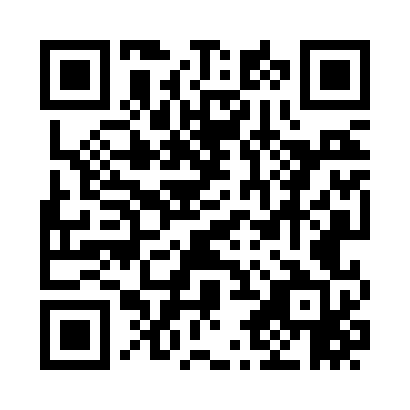 Prayer times for Yattan, Louisiana, USAMon 1 Jul 2024 - Wed 31 Jul 2024High Latitude Method: Angle Based RulePrayer Calculation Method: Islamic Society of North AmericaAsar Calculation Method: ShafiPrayer times provided by https://www.salahtimes.comDateDayFajrSunriseDhuhrAsrMaghribIsha1Mon4:486:071:094:468:129:312Tue4:486:071:104:478:129:303Wed4:496:071:104:478:129:304Thu4:496:081:104:478:129:305Fri4:506:081:104:478:129:306Sat4:516:091:104:478:119:307Sun4:516:091:104:488:119:298Mon4:526:101:114:488:119:299Tue4:526:101:114:488:119:2910Wed4:536:111:114:488:119:2811Thu4:546:111:114:488:109:2812Fri4:546:121:114:498:109:2713Sat4:556:121:114:498:109:2714Sun4:566:131:114:498:099:2615Mon4:576:131:114:498:099:2616Tue4:576:141:114:498:099:2517Wed4:586:151:124:498:089:2518Thu4:596:151:124:498:089:2419Fri5:006:161:124:498:079:2320Sat5:006:161:124:508:079:2321Sun5:016:171:124:508:069:2222Mon5:026:181:124:508:069:2123Tue5:036:181:124:508:059:2124Wed5:036:191:124:508:059:2025Thu5:046:191:124:508:049:1926Fri5:056:201:124:508:039:1827Sat5:066:211:124:508:039:1728Sun5:076:211:124:508:029:1629Mon5:086:221:124:508:019:1530Tue5:086:221:124:508:019:1531Wed5:096:231:124:508:009:14